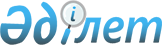 О некоторых вопросах субсидирования стоимости затрат на закладку и выращивание (в том числе восстановление) многолтних насаждений плодово-ягодных культур и винограда
					
			Утративший силу
			
			
		
					Постановление Кызылординского областного акимата от 29 августа 2014 года N 693/1. Зарегистрировано Департаментом юстиции Кызылординской области 23 сентября 2014 года N 4761. Утратило силу постановлением Кызылординского областного акимата от 29.12.2014 N 806

     Сноска. Утратило силу постановлением Кызылординского областного акимата от 29.12.2014 N 806.



      В соответствии с Законом Республики Казахстан от 8 июля 2005 года «О государственном регулировании развития агропромышленного комплекса и сельских территорий» и постановлением Правительства Республики Казахстан от 23 июня 2014 года № 695 «Об утверждении Правил субсидирования стоимости затрат на закладку и выращивание (в том числе восстановление) многолетних насаждений плодово-ягодных культур и винограда» акимат Кызылординской области ПОСТАНОВЛЯЕТ:

      1. 

Установить нормы бюджетных субсидий на частичное возмещение стоимости затрат на закладку и выращивание многолетних насаждений плодово-ягодных культур и винограда согласно приложению к настоящему постановлению.

      2. 

Государственному учреждению «Управление сельского хозяйства Кызылординской области» в установленном законодательством порядке принять меры, вытекающие из настоящего постановления.

      3. 

Контроль за исполнением настоящего постановления возложить на заместителя акима Кызылординской области Кожаниязова С.С.

      4. 

Настоящее постановление вводится в действие по истечении десяти календарных дней после дня первого официального опубликования.

 

  

Нормы бюджетных субсидий на частичное возмещение стоимости затрат на закладку и выращивание многолетних насаждений плодово-ягодных культур и винограда



 

 
					© 2012. РГП на ПХВ «Институт законодательства и правовой информации Республики Казахстан» Министерства юстиции Республики Казахстан
				

      Исполняющий обязанности акима

      Кызылординской области



      СОГЛАСОВАНО

      Министр сельского хозяйства

      Республики Казахстан

      _______________ Мамытбеков А.

      «29» августа 2014 годаН. Алибаев

 

 

 

 

 

Приложение 

к постановлению акимата Кызылординской области

от «29» августа 2014 года № 693/1

Виды плодово-ягодных культурСхема посадкиШтук саженцев на 1 гектарВозраст саженцевНорма затрат субсидий на закладку и выращива-

ние первого года вегетации

1 гектар/ тенгеНорма затрат субсидий на выращива-

ние второго года вегетации

1 гектар/ тенгеНорма затрат субсидий на выращива-

ние третьего года вегетации

1 гектар/ тенге

Груша5х4500--6805542567127478

Груша4х1,51667--10329553368437633

Слива5х4500--6826932609628018

Слива5х3667--7067142609628018

Персик5х4500--6826932609628018

Персик5х3667--7067142609628018

Вишня и черешня5х4500--6826932609628018

Вишня и черешня5х3667--7067142609628018

Вишня и черешня6х3556--6907482609628018

Абрикос5х3667--7777802819931048

Абрикос5х2,5800--7969112819931048

Абрикос6х4417--6716782785528968

Яблоня5х3667однолетний7847912905032128

Яблоня5х3667двухлетний8122032905032128

Яблоня5х21000однолетний8326902905032128

Яблоня5х21000двухлетний8737872905032128

Яблоня5х2,5800однолетний8039222905032128

Яблоня5х2,5800двухлетний8367992905032128

Яблоня4х2,51000однолетний8326902905032128

Яблоня4х2,51000двухлетний8737872905032128

Яблоня4х21250однолетний8814013045533926

Яблоня4х21250двухлетний9327723045533926

Яблоня4х1,252000однолетний10808543368437633

Яблоня4х1,252000двухлетний11630483368437633

Яблоня4х12500однолетний11826223582240333

Яблоня4х12500двухлетний12853653582240333

Яблоня3,5х0,83572однолетний14717214205447377

Яблоня3,5х0,83572двухлетний16185214205447377

Яблоня3,5х12857однолетний12339733582240333

Яблоня3,5х12857двухлетний13513873582240333

Яблоня3,5х1,252286однолетний11518413582240333

Яблоня3,5х1,252286двухлетний12457893582240333

Яблоня3,3х13030книп-баум13833813582240333

Айва6х4417--6715952721929066

Виноград3х21667--62999129676240333

Виноград3х1,751905--60785229676240333

Виноград3х1,5, 2,25х22222--62088029676240333

Виноград2,25х1,752565--63497629676240333

Виноград3х1,252667--63916829676240333

Виноград2,25х1,52942--65047029676240333

Виноград3х13333--66653929676240333

Виноград2,25х1,253571--67632029676240333

Виноград2,25х14445--71223929676240333

Виноград2,25х0,85556--75789729676240333